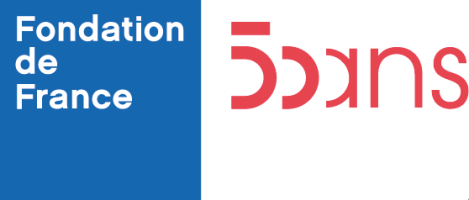 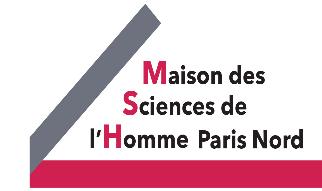 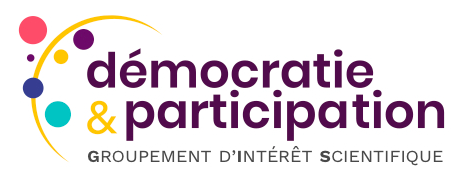 prix de la recherche participative 2019Lettre de candidatureCette lettre de candidature doit être présentée sur 5 pages maximum (15 000 signes). Toutes les rubriques doivent être renseignées.Les lettres arrivées hors délai ne seront pas examinées.Date limite de réception : 6 mai 2019 à midi.Cette lettre de candidature doit être envoyée en version PDF et .doc (ou assimilé) par courrier électronique à :rechercheparticipative@mshparisnord.frVotre organisation/collectifNom : Adresse :CP : 		Ville :Date de création :                                                                            Statut juridique :Coordonnées d’une personne-relais au sein de l’équipe :Prénom Nom :                                                                                    Fonction :Tél. :                                                                                                     Courriel :Historique et objectifs de la recherche participative Quelles ont été les personnes impliquées dans la recherche participative (noms, organismes d’appartenance, fonctions) ? Racontez-nous de quelle manière le collectif d’acteur.es-chercheur.es s’est formé. Quels étaient les motivations, enjeux et finalités de la recherche participative ? Par qui et comment ces enjeux ont-ils été identifiés et problématisés ?  Quelles ont été les conditions de mise en place de la démarche de coopération (pilotage, calendrier, etc.) ?  Comment les attentes et besoins des participants ont-ils été clarifiés au début de la recherche ?Déroulement et méthode de la recherche participative Quels ont été les différents types de savoirs mobilisés dans la recherche (local, scientifique, professionnel, artistique, expérientiel, traditionnel, etc.) Comment la répartition des rôles et le partage des tâches se sont-ils effectués entre acteur.es et chercheur.es ? Quelle a été la méthodologie employée ? Quels ont été les niveaux et modalités d’implication respectifs des citoyen.nes, professionnel.les et des chercheur.es ?  A quelles étapes du processus de coopération acteur.es et chercheur.es sont-ils.elles respectivement intervenu.e.s. (définition de l’objet, questionnement et problématisation, production et recueil de données, analyse des données, formalisation et écriture, évaluation, appropriation et diffusion des résultats) ? Quels ont été les obstacles rencontrés pendant la recherche ? Des tensions, conflits, malentendus, difficultés ont-ils jalonné le processus de coopération entre citoyen.nes, professionnel.les et chercheur.es? Comment ont-ils été dépassés ?Impacts de la recherche participative : effets sur la science et la société Quels ont été les apports (scientifiques, sociaux, politiques, etc.), effectifs et/ou attendus, de la recherche participative ? Les effets ont-ils été personnels, collectifs, organisationnels ? La recherche a-t-elle nourri des processus d’apprentissage et de co-formation ? Le processus de recherche a-t-il permis un changement de la posture de chercheur ? La co-production de connaissances entre acteur.es et chercheur.es a-t-elle eu ou aura-t-elle un impact pratique, dans l’action concrète, la vie quotidienne ? La recherche participative a-t-elle eu des effets sur le territoire ? Y a-t-il eu un essaimage ? La recherche participative a-t-elle fait l’objet d’une production scientifique ? Sous quelle forme (article, colloque, etc.) ?Valorisation de la recherche participative Quel type de valorisation imaginez-vous à l’issue du prix (film, article, spectacle, conférence, formations, boîtes à outils, etc.) ? Qu’attendez-vous de ce prix de la recherche participative ? Pourquoi avez-vous choisi d’y candidater ?